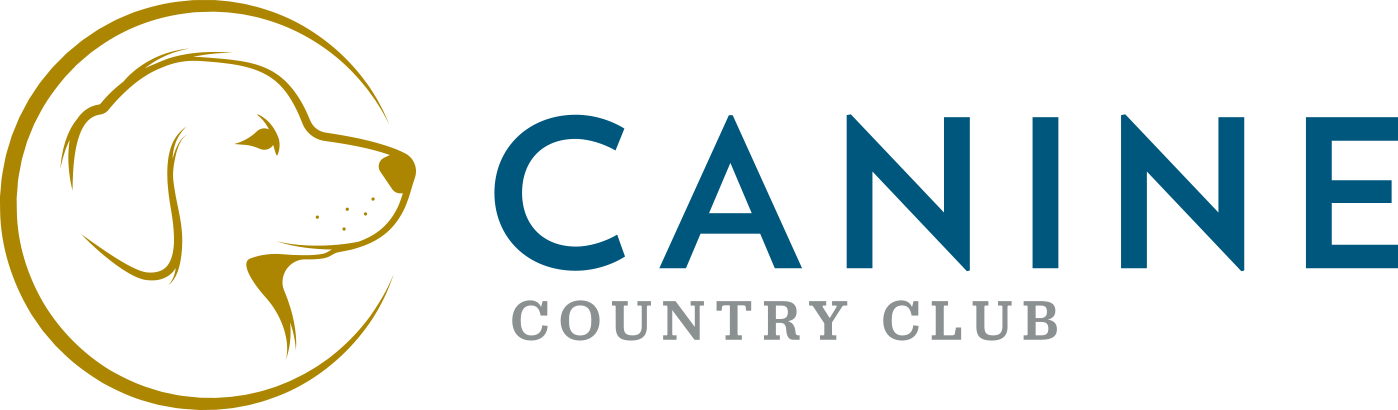 CONTINUOUS SERVICES CONTRACTI, _____________________________, (“Client”) do hereby entrust Canine Country Club of Arkansas ("CCC") to care for my pet(s) (name of pet) ____________________________________, during their boarding, daycare, and/or training stay and agree to all of the terms listed below:PAYMENTSClient agrees to promptly pay the daily fees for services rendered at posted rates. Client understands that if Client does not cancel my reservation within 24 hours prior to scheduled boarding, daycare or training, Client will be charged a fee equal to one day/night of the service cancelled. PET HEALTH AND SAFETYClient authorizes the staff of CCC, in their sole discretion, to do whatever they deem necessary for the health and well-being of my pet(s) and agree to pay for any and all expenses relating to such care. This includes, but not limited to, any veterinarian treatment and expenses deemed reasonable and necessary by the staff of CCC, in its sole discretion, for any injury, illness or other condition requiring veterinarian attention. In such circumstance, CCC will transport your pet to a veterinarian of CCC's choice and attempt to contact you as soon as reasonably practicable.Client agrees to provide proof of current vaccinations for my pet(s). Annual vaccines must include Distemper, Parvovirus and Rabies. Also, semi-annual Bordetella vaccinations are required as "kennel cough" is an airborne disease and quite common where dogs are housed together or play together. CCC also requires that Client maintain a monthly heartworm and flea/tick preventive in order to protect the facility from any contamination and thus protect the pets. CCC reserves the right to refuse pets lacking proof of current vaccinations. Should Client’s pet contract kennel cough, Client agrees to release CCC from liability, as the disease is an airborne one and cannot be detected until symptoms are present.Client agrees that, at the sole discretion of CCC, Client’s pet may be required to have vaccinations against canine influenza.Client also understands and agrees that Client will pay any additional fees incurred that include flea bath, and flea medication (Capstar), if Client’s Pet has any observed presence of fleas, ticks or other parasites.Client acknowledges that unsterilized pets have the tendency to play in a gender-related manner, and, in some instances, display more aggressive behavior than sterilized pets. CCC reserves the right to separate the unsterilized pet from playgroup. Due to the nature of CCC’s off-leash program, unspayed females who go in to "season" will be transported to the client's veterinarian for boarding.The staff of CCC reserves the right to make the determination of what constitutes overly aggressive play or non-social behavior. The pet(s) in question will still receive playtime and human interaction but will have its canine interaction periods restricted to make program safe for all boarding and daycare guests.Client understands and agrees that any amounts owed to CCC pursuant to this Agreement, including, but not limited to amounts owed for services and goods provided by CCC or reimbursements owed to CCC for services provided by veterinarians, shall be charged immediately to the credit card Client has provided to CCC.PROPERTY DAMAGEClient understands that CCC provides PetCot/Kuranda bedding for all pets. Client understands that Client will be charged for any damages done to the PetCot/Kuranda bedding including shredding, chewing, etc. Client may request that a PetCot/Kuranda not be placed in Client’s pet(s) run.LIMITS OF LIABILITY AND INDEMNIFICATIONCCC makes great efforts to ensure that all of its guests have a safe and nurturing environment. Occasionally accidents happen. CCC continuously monitors the play of all of its guests as well as their physical wellbeing. If CCC discovers that Client’s pet has been injured, it will notify Client when the pet is picked up, or sooner, if the circumstances warrant. Additionally, each pet is thoroughly checked for obvious physical injury at the time they arrive and again before they are released to Client. While CCC believes that it would be aware of any injury and would alert Client, if Client believes that Client’s pet was injured during his or her stay, Client agrees to bring it to CCC’s attention immediately at the time Client picks up the pet. After a pet leaves the premises, there is no way to determine where or how your pet was injured.Client expressly waives and relinquishes any and all claims against Canine Country Club, and their employees, agents, or other representatives, for any and all damages, liabilities, claims, losses, whatsoever resulting from use of the services provided herein, except those arising from willful negligence of the CCC.Client agrees to be solely responsible for or expenses associated with injuries to staff of CCC, other pets, other clients or damage any and all acts or behavior of Pet while in the care of CCC, including payments of any costs to the property of CCC.  Client agrees to indemnify and hold harmless CCC, its agents or authorized representatives, from and against any and all loss, claim, damage, or expense, including attorney’s fees, obligations, costs, expenses, judgments, penalties or liabilities of whatever kind or nature, sustained or incurred by CCC, its agents or authorized representatives, as a result of Client’s or Client’s representative’s misrepresentation, intentional or unintentional, or any other injury, harm or damage which is caused by Client’s Pet.ASSUMPTION OF RISKClient understands the risks involved in socializing my pet(s) in daycare and agrees to release CCC and its owners, agents and employees from any and all liability claims resulting from any and all injuries that may occur as a result of socializing my pet(s).PICK-UP AND DROP OFFRegular business hours are as follows:Monday – Friday	7:30am – 6:00pmSaturday		8:00am – 5:00pmSunday		10:00am – 4:00pmClient understands that CCC is closed to the public on all major holidays including New Year’s Day, Easter, Memorial Day, July 4th, Labor Day, Thanksgiving and Christmas.  CCC closes at noon to the public on New Year’s Eve Day, Christmas Eve Day, and the day before Thanksgiving.Client understands that Client’s pet(s) will not be allowed to be left or picked up before or after CCC of Arkansas' business hours. Further, Client understands that if Client’s pet is not picked up prior to the closing of CCC's business hours, that Client will be responsible for any additional charges related to the pet's extended stay at CCC which, include boarding and related fees.I have read this Agreement in its entirety and I understand this Agreement and agree to be bound by its terms, and I acknowledge that I have been provided a copy of this Agreement.Name of Pet:Signature of Pet Owner or Owner's Agent (“Client”):	Date: